A. Course Identification 6. Mode of Instruction (mark all that apply)7. Actual Learning Hours (based on academic semester)* The length of time that a learner takes to complete learning activities that lead to achievement of course learning outcomes, such as study time, homework assignments, projects, preparing presentations, library timesB. Course Objectives and Learning Outcomes3. Course Learning Outcomes C. Course ContentD. Teaching and Assessment 1. Alignment of Course Learning Outcomes with Teaching Strategies and Assessment Methods2. Assessment Tasks for Students *Assessment task (i.e., written test, oral test, oral presentation, group project, essay, etc.)E. Student Academic Counseling and SupportF. Learning Resources and Facilities1.Learning Resources2. Facilities RequiredG. Course Quality Evaluation Evaluation areas (e.g., Effectiveness of teaching and assessment, Extent of achievement of course learning outcomes, Quality of learning resources, etc.)Evaluators (Students, Faculty, Program Leaders, Peer Reviewer, Others (specify) Assessment Methods (Direct, Indirect)H. Specification Approval DataCourse Title:                    Solar PhysicsCourse Code:ASTR 472Program:ASTR-PHYSDepartment:     AstronomyCollege:ScienceInstitution:King AbdulAziz University1.  Credit hours:1.  Credit hours:1.  Credit hours:1.  Credit hours:2. Course type2. Course type2. Course type2. Course type2. Course type2. Course type2. Course type2. Course type2. Course type2. Course type2. Course type2. Course type2. Course type2. Course type2. Course type2. Course type2. Course typea.UniversityUniversityCollegeCollegeCollegeDepartmentDepartmentDepartmentDepartmentOthersb.b.RequiredRequiredRequiredRequiredElectiveElectiveElective3.  Level/year at which this course is offered:3.  Level/year at which this course is offered:3.  Level/year at which this course is offered:3.  Level/year at which this course is offered:3.  Level/year at which this course is offered:3.  Level/year at which this course is offered:3.  Level/year at which this course is offered:3.  Level/year at which this course is offered:3.  Level/year at which this course is offered:3.  Level/year at which this course is offered:3.  Level/year at which this course is offered:3.  Level/year at which this course is offered:5th Level / 3th Year5th Level / 3th Year5th Level / 3th Year5th Level / 3th Year5th Level / 3th Year4.  Pre-requisites for this course (if any): ASTR 371, ASTR3524.  Pre-requisites for this course (if any): ASTR 371, ASTR3524.  Pre-requisites for this course (if any): ASTR 371, ASTR3524.  Pre-requisites for this course (if any): ASTR 371, ASTR3524.  Pre-requisites for this course (if any): ASTR 371, ASTR3524.  Pre-requisites for this course (if any): ASTR 371, ASTR3524.  Pre-requisites for this course (if any): ASTR 371, ASTR3524.  Pre-requisites for this course (if any): ASTR 371, ASTR3524.  Pre-requisites for this course (if any): ASTR 371, ASTR3524.  Pre-requisites for this course (if any): ASTR 371, ASTR3524.  Pre-requisites for this course (if any): ASTR 371, ASTR3524.  Pre-requisites for this course (if any): ASTR 371, ASTR3524.  Pre-requisites for this course (if any): ASTR 371, ASTR3524.  Pre-requisites for this course (if any): ASTR 371, ASTR3524.  Pre-requisites for this course (if any): ASTR 371, ASTR3524.  Pre-requisites for this course (if any): ASTR 371, ASTR3524.  Pre-requisites for this course (if any): ASTR 371, ASTR3525.  Co-requisites for this course (if any): None5.  Co-requisites for this course (if any): None5.  Co-requisites for this course (if any): None5.  Co-requisites for this course (if any): None5.  Co-requisites for this course (if any): None5.  Co-requisites for this course (if any): None5.  Co-requisites for this course (if any): None5.  Co-requisites for this course (if any): None5.  Co-requisites for this course (if any): None5.  Co-requisites for this course (if any): None5.  Co-requisites for this course (if any): None5.  Co-requisites for this course (if any): None5.  Co-requisites for this course (if any): None5.  Co-requisites for this course (if any): None5.  Co-requisites for this course (if any): None5.  Co-requisites for this course (if any): None5.  Co-requisites for this course (if any): NoneNoMode of InstructionContact HoursPercentage 1Traditional classroom3100%2Blended 3E-learning4Correspondence5Other NoActivityLearning HoursContact HoursContact HoursContact Hours1Lecture302Laboratory/Studio153Tutorial  4Others (specify)Total45Other Learning Hours*Other Learning Hours*Other Learning Hours*1Study 60 (minimum)2Assignments103Library4Projects/Research Essays/Theses 5Others (Lab experiments)20Total901.  Course Description The course is intended to study the sun, its structure and atmosphere, solar atmospheric features, sunspots, solar magnetic field, solar atmospheric motion, solar cycles, solar flares, prominences, chromosphere, corona and transition region, solar constant and solar spectra. Solar wind, solar-terrestrial interaction and solar radio bursts.2. Course Main ObjectiveTo educate students about the physics of the Sun and its atmosphere, including energy generation and solar activity.CLOsCLOsAligned PLOs1Knowledge:1.1Describe main layers of the SunK31.2Outline the different solar activitiesK31.3Describe the composition of SunK111.4Recall the effects of the solar wind on the EarthK11.5Define the coronal mass ejection, solar radio burst, solar constant, solar flares, solar prominence, and sunspots.K3, K92Skills :2.1Compare between the solar flares and solar prominences.S1, S72.2Explain the relation between the solar magnetic field and various solar activities.S1, S72.3Interpret the formation of the solar magnetic field.S1, S82.4Write a brief report concern one of the various solar activities.S12, S132.5Write a report concern the SOHO spacecraft and its various solar measurements.S12, S13, S143Competence:3.1Initiate a project regard the solar activities based on the analysis of space observational data.C2, C4NoList of TopicsContact Hours1Sun and its interiorLab1: Determination of the solar differential rotation.52Sun and its atmosphere, solar atmospheric featuresLab2: Study the solar spectrum and characterization of spectral lines83Solar constant and solar spectraLab3: Determination of the value of the solar constant.74Solar Magnetic field and SunspotsLab4: Measurement of Solar Magnetic Fields in the active regions85Prominences and Solar Flares Lab5: Study the correlation between coronal mass ejection and solar flares using SOHO spacecraft measurements.76Solar radio burstLab6: Determination of the velocity of the moving material of the coronal mass ejection using C1, C2 and C3 detectors on SOHO spacecraft.57Solar wind and its effects on EarthLab7: Determination of electron plasma beta in the solar wind.5TotalTotal45CodeCourse Learning OutcomesTeaching StrategiesAssessment Methods1.0KnowledgeKnowledgeKnowledge1.1Describe main layers of the SunLectures & in class discussionExams & Homework 1.2Outline the different solar activitiesLectures & in class discussionExams & Homework 1.3Describe the composition of SunLectures & in class discussionExams & Homework 1.4Recall the effects of the solar wind on the EarthLectures & in class discussionExams & Homework 1.5Define the coronal mass ejection, solar radio burst, solar constant, solar flares, solar prominence, and sunspots.Lectures & in class discussionExams & Homework 2.0SkillsSkillsSkills2.1Compare between the solar flares and solar prominenceLectures & in class discussionExams & Homework 2.2Explain the relation between the solar magnetic field and various solar activities.Lectures & in class discussionExams & Homework 2.3Interpret the formation of the solar magnetic field.Lectures & in class discussionExams & Homework Write a brief report concern one of the various solar activities.Oral discussionStudent presentation & Lab ExamWrite a report concern the SOHO spacecraft and its various solar measurements.Oral discussionStudent presentation & Lab Exam3.0CompetenceCompetenceCompetence3.1Initiate a project regard the solar activities based on the analysis of space observational data.Data reduction and analysis project.Project reports#Assessment task* Week DuePercentage of Total Assessment Score1Exams I6th15%2Exams II11th15%4Homework Each two weeks10%5Reports + In class discussion4th, 7th, 11th10%6Lab exam13th20%7Final Exam15th30%Arrangements for availability of faculty and teaching staff for individual student consultations and academic advice :Office hours:  4 hours per weekRequired TextbooksLectures on Solar Physics: From the Core to the Heliopause, H. Koskinen, R. Vanio, Springer (2011)Essential References Materials1. The Sun from Space, K. R. Lang, Springer (2009)2. Fundamental Astronomy, H. Karttunen, P. Kroger, H. Oja, M. Poutanen, K. J. Donner (Eds), Springer (2007)Electronic Materialshttp://solar-center.stanford.edu/http://solarscience.msfc.nasa.gov/http://solarphysics.livingreviews.org/Other Learning Materialshttp://helios.gsfc.nasa.gov/http://istp.gsfc.nasa.gov/istp/outreach/ItemResourcesAccommodation(Classrooms, laboratories, demonstration rooms/labs, etc.)Lecture’s room with 15 seatsInternet connectionLibraryTechnology Resources (AV, data show, Smart Board, software, etc.)Data show and overhead projectorOther Resources (Specify, e.g. if specific laboratory equipment is required, list requirements or attach a list)EvaluationAreas/Issues  Evaluators Evaluation MethodsCourse  contentsStudentsCourse evaluation questionnaire (Direct)Learning resources and equipmentStudentsStudent experience questionnaire (Direct)Effectiveness of teaching and assessmentStudentsStudent experience questionnaire (Direct)Course contents and materials Faculty membersBy department council discussion (Indirect)Council / Committee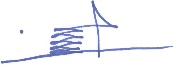 Reference No.DateSeptember 2017